Columbus Elementary School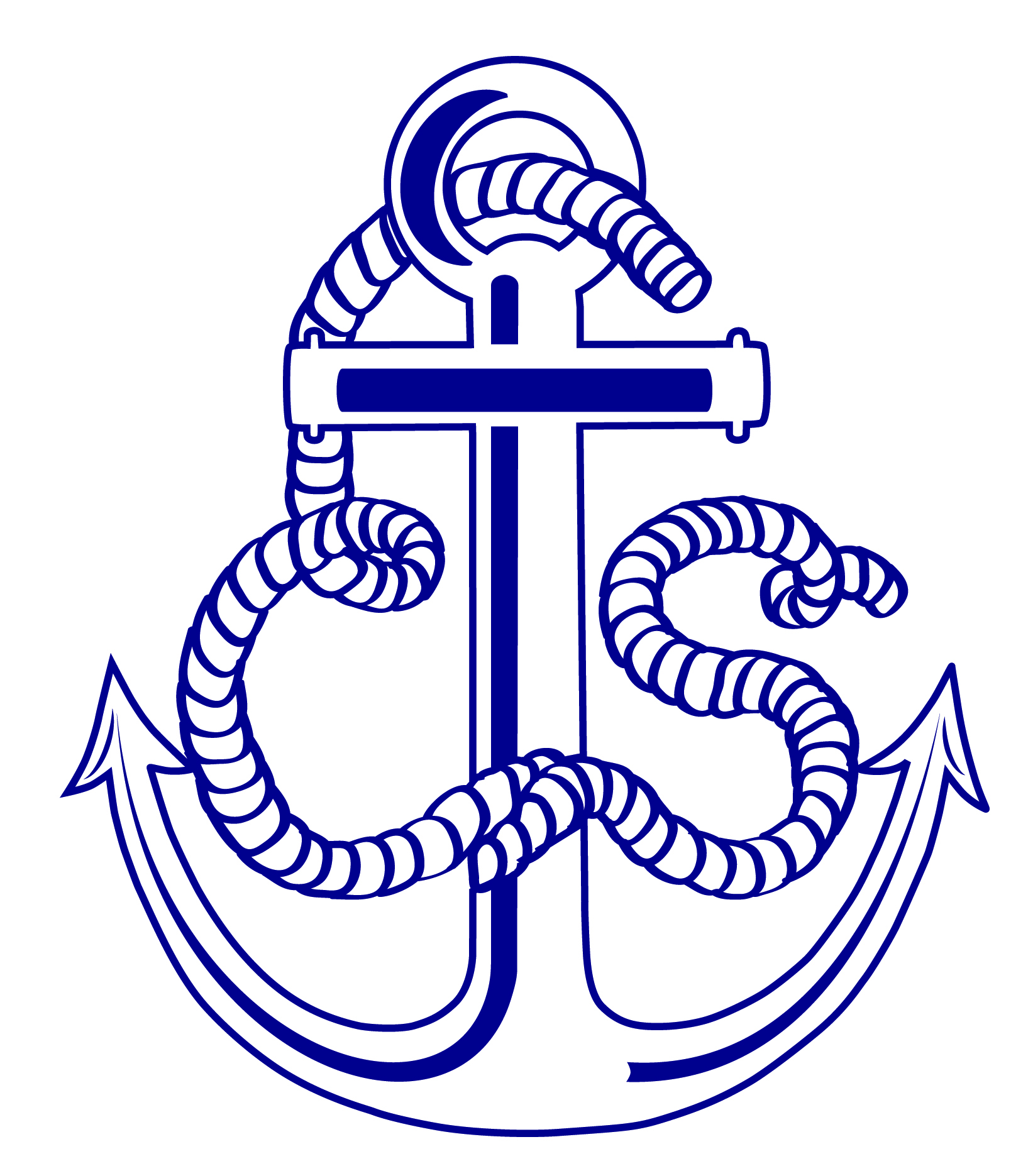 2019-2020 Eighth Grade Contract In order to participate in Eighth grade graduation and events, eighth grade students must complete and pass all required classes, while meeting the expected behavior and attendance policy below.  Students must take responsibility in monitoring their progress toward meeting the graduation requirements in a responsible, respectful, and safe manner.I understand that participating in all eighth grade activities, including graduation, is a privilege.  To participate in all events I must abide by all the expectations below.Academic ExpectationsStudents must be passing all classes to attend events.Students must maintain a C average in all classes to attend events.I understand that participation in the graduation ceremony is not required to receive my eighth grade diploma as long as I have met all promotion requirements set forth by CPS.Attendance Expectations I must attend school daily.   A total of absences marked below, whether excused or unexcused, will result in exclusion from eighth grade events.Exactly 9 absences will result in the loss of Ribbon PinningExactly 12 absences will result in the loss of LuncheonMore than 12 absences will result in the loss of Class TripTardies:I must be on time daily. A total of tardies marked below, whether excused or unexcused, will result in exclusion from eighth grade events.Exactly 9 tardies will result in the loss of the Ribbon PinningExactly 12 tardies will result in the loss of the LuncheonMore than 12 tardies will result in the loss of the Class TripBehavior ExpectationsAll students must follow Columbus school rules and CPS code of conduct.  The requirements are as follows:Students with 3 violations will result in the loss of each privilege with each additional violation in this order: loss of Luncheonloss of Ribbon Pinningloss of Class TripAny violation of the student code of conduct group 5 and 6 are automatic loss of all privileges.Medical ComplianceI must be in medical compliance to participate in all eighth grade events. If I have questions about this, I will speak to Ms. Maribel in the office.Student Debt ExpectationsI must pay all debts owed to Christopher Columbus such as student fees, lost/damaged book fee, and all eighth grade event fees.*Keep this page home for your recordsColumbus Elementary School2019-2020 Eighth Grade Contract (return this page to your teacher)I have read the contract for the Class of 2020 and understand the requirements and consequences outlined above.  I commit to following all requirements.Student Name:_______________________________________Student Signature: ___________________________________	Date: ________________________I have discussed the above agreement with my son/daughter and understand the rules and consequences outlined.  My signature indicates that I will support and enforce all requirements of the contract period.Parent Name: ______________________________________Parent Signature: ___________________________________		Date: ________________________